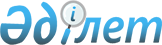 О внесении на рассмотрение Президента Республики Казахстан предложения о подписании Протокола о внесении изменений в Договор о Евразийском экономическом союзе от 29 мая 2014 года в части определения порядка взимания косвенных налогов при оказании услуг в электронной формеПостановление Правительства Республики Казахстан от 26 мая 2022 года № 341
      Правительство Республики Казахстан ПОСТАНОВЛЯЕТ:
      внести на рассмотрение Президента Республики Казахстан предложение о подписании Протокола о внесении изменений в Договор о Евразийском экономическом союзе от 29 мая 2014 года в части определения порядка взимания косвенных налогов при оказании услуг в электронной форме.  ПРОТОКОЛ
о внесении изменений в Договор о Евразийском экономическом союзе от 29 мая 2014 года в части определения порядка взимания косвенных налогов при оказании услуг в электронной форме
      Государства – члены Евразийского экономического союза, именуемые в дальнейшем государствами-членами,
      руководствуясь статьей 115 Договора о Евразийском экономическом союзе от 29 мая 2014 года,
      согласились о нижеследующем: Статья 1
      Внести в Договор о Евразийском экономическом союзе от 29 мая 2014 года следующие изменения:
      1) абзац первый пункта 2 статьи 72 дополнить словами "в соответствии с приложением № 18 к настоящему Договору";
      2) в Протоколе о порядке взимания косвенных налогов и механизме контроля за их уплатой при экспорте и импорте товаров, выполнении работ, оказании услуг (приложение № 18 к указанному Договору):
      пункт 2 после абзаца двадцать первого дополнить абзацем следующего содержания:
      "услуги в электронной форме" – услуги, которые оказаны через информационно-телекоммуникационную сеть (сеть электросвязи), в том числе через сеть Интернет, оказание которых невозможно без использования информационных технологий и перечень которых утверждается Советом Комиссии;";
      пункт 28 дополнить абзацами следующего содержания:
      "На налогоплательщика (организацию или индивидуального предпринимателя) одного государства-члена, состоящего на учете в налоговом органе другого государства-члена только в связи с открытием банковского счета и (или) наличием в этом другом государстве-члене недвижимого имущества, и (или) транспортных средств, и (или) представительства, которое не выполняет работы (не оказывает услуги), местом реализации которых является территория этого другого государства-члена, не возлагается обязанность по представлению налоговых деклараций и уплате НДС в бюджет этого другого государства-члена.
      При выполнении (оказании) налогоплательщиком, указанным в абзаце третьем настоящего пункта, работ (услуг), местом реализации которых признается территория этого другого государства-члена, налогоплательщик-покупатель (организация или индивидуальный предприниматель), состоящий на учете в налоговом органе этого другого государства-члена, обязан по таким работам (услугам) исчислить и уплатить (удержать, если это установлено законодательством этого другого государства-члена) в бюджет этого другого государства-члена соответствующую сумму НДС.
      При выполнении (оказании) налогоплательщиком, указанным в абзаце третьем настоящего пункта, работ (услуг), местом реализации которых признается территория этого другого государства-члена, покупатель – физическое лицо, не являющееся индивидуальным предпринимателем, исчисление и уплату (удержание) в бюджет этого другого государства-члена соответствующей суммы НДС не производит. 
      Взимание НДС при оказании услуг в электронной форме осуществляется в порядке согласно приложению к настоящему Протоколу."; 
      в пункте 29:
      в подпункте 4): 
      абзац второй после слова "информации" дополнить словами "(за исключением услуг в электронной форме)";
      абзац третий изложить в следующей редакции: 
      "работы, услуги по разработке программного обеспечения для любых видов электронных устройств и баз данных (программных средств и информационных продуктов для любых видов электронных устройств), их адаптации и модификации, сопровождению (обслуживанию) и доработке таких программ и баз данных (за исключением услуг в электронной форме);"; 
      абзац шестой дополнить словами "(за исключением услуг в электронной форме)";
      дополнить абзацем следующего содержания:
      "оказании услуг в электронной форме (место осуществления деятельности покупателя таких услуг определяется в соответствии с приложением к настоящему Протоколу);";
      дополнить подпунктом 6) следующего содержания:
      "6) налогоплательщиком этого государства-члена выполняются работы, оказываются услуги, предусмотренные подпунктом 4) настоящего пункта (за исключением услуг в электронной форме), которые приобретаются физическим лицом, осуществляющим деятельность или постоянно проживающим в другом государстве-члене и не являющимся индивидуальным предпринимателем.";
      абзац первый пункта 30 дополнить словами "(если иное не предусмотрено настоящим Протоколом)";
      дополнить приложением следующего содержания:  ПОРЯДОК
взимания налога на добавленную стоимость при оказании
 услуг в электронной форме I. Общие положения
      1. Настоящий Порядок разработан в соответствии со статьей 72 Договора о Евразийском экономическом союзе (далее – Договор), Протоколом о порядке взимания косвенных налогов и механизме контроля за их уплатой при экспорте и импорте товаров, выполнении работ, оказании услуг (приложение № 18 к Договору) (далее – Протокол) и определяет порядок взимания НДС при оказании услуг в электронной форме налогоплательщиком одного государства-члена налогоплательщику другого государства-члена, а также физическим лицам (не являющимся индивидуальными предпринимателями и налогоплательщиками в соответствии с законодательством другого государства-члена, но соответствующим условиям определения места осуществления деятельности, предусмотренным пунктом 6 настоящего порядка). 
      2. Понятия, используемые в настоящем порядке, применяются в значениях, определенных Протоколом. II. Формирование перечня услуг в электронной форме
      3. Государства-члены формируют перечень услуг в электронной форме, который утверждается Советом Комиссии. 
      4. В целях применения настоящего порядка и Протокола к услугам в электронной форме не относятся, в частности: 
      1) реализация товаров (работ, услуг), если при заказе через информационно-телекоммуникационную сеть, в том числе через сеть Интернет, поставка товаров (выполнение работ, оказание услуг) осуществляется без использования такой информационно-телекоммуникационной сети;
      2) реализация (передача прав на использование) программного обеспечения для любых видов электронных устройств (включая компьютерные игры) на материальных носителях и (или) баз данных на материальных носителях;
      3) оказание услуг по предоставлению доступа к информационно-телекоммуникационной сети, в том числе к сети Интернет. III. Определение места осуществления деятельности покупателя услуг в электронной форме
      5. Местом осуществления деятельности организации, приобретающей услуги в электронной форме, признается территория государства-члена, если выполняется одно из следующих условий:
      1) организация осуществляет деятельность на территории государства-члена на основе государственной регистрации, за исключением случаев, предусмотренных подпунктами 2) и 3) настоящего пункта;
      2) услуги оказаны филиалу, представительству, постоянному представительству организации, расположенному в этом государстве-члене, не являющемся местом государственной регистрации данной организации, либо приобретены для такого филиала, представительства, постоянного представительства организации и потреблены им;
      3) место нахождения постоянно действующего исполнительного органа (место управления) организации находится в этом государстве-члене, не являющемся местом государственной регистрации данной организации, и в этом государстве-члене фактически осуществляется предпринимательская деятельность организации, а также потреблены услуги.
      6. Местом осуществления деятельности физического лица, в том числе индивидуального предпринимателя, приобретающего услуги в электронной форме, признается территория государства-члена, если выполняется одно из следующих условий: 
      1) место жительства (место постоянного или преимущественного проживания) покупателя находится в этом государстве-члене;
      2) место нахождения банка, в котором открыт счет, используемый покупателем для оплаты услуг, или оператора электронных денежных средств, через которого покупателем осуществляется оплата услуг, расположено на территории этого государства-члена;
      3) сетевой адрес покупателя, использованный при приобретении услуг, зарегистрирован в этом государстве-члене (относится к соответствующему адресному пространству);
      4) международный код страны телефонного номера, используемого покупателем для приобретения или оплаты услуг, присвоен этим государством-членом.
      7. Место осуществления деятельности индивидуального предпринимателя, приобретающего услуги в электронной форме, определяется на основании предусмотренных пунктом 5 настоящего порядка условий, применяемых для организаций, если это установлено нормативными правовыми актами государства-члена, в котором зарегистрирован индивидуальный предприниматель, принятыми после вступления в силу настоящего порядка.
      8. В случае, если в соответствии с условиями, предусмотренными пунктом 6 настоящего порядка, местом осуществления деятельности физического лица, приобретающего услуги в электронной форме, могут быть признаны территории более чем одного государства-члена, продавец определяет место осуществления деятельности такого физического лица исходя из одновременного соблюдения большего числа указанных условий на территории государства-члена.
      При одновременном соблюдении равного числа указанных в пункте 6 условий на территориях нескольких государств-членов продавец самостоятельно определяет место осуществления деятельности такого физического лица исходя из подходов, применяемых им для неограниченного круга покупателей услуг в электронной форме. IV. Уплата НДС при оказании услуг в электронной форме
      9. В целях уплаты НДС налогоплательщик одного государства-члена, оказывающий услуги в электронной форме физическим лицам, местом осуществления деятельности которых признана территория другого государства-члена, подлежит постановке на учет в налоговом органе этого другого государства-члена, за исключением случаев, предусмотренных пунктом 11 настоящего порядка. Постановка на учет осуществляется посредством использования информационного ресурса указанного налогового органа в сети Интернет (далее – информационный ресурс) либо, если это предусмотрено законодательством государства-члена, путем условной регистрации в налоговом органе государства-члена, территория которого является местом реализации таких услуг. 
      10. В целях уплаты НДС налогоплательщик одного государства-члена, оказывающий услуги в электронной форме организациям и (или) индивидуальным предпринимателям, местом осуществления деятельности которых признана территория другого государства-члена, за исключением случаев, предусмотренных пунктом 11 настоящего Порядка, подлежит постановке на учет в налоговом органе этого другого государства-члена, если такая обязанность предусмотрена законодательством этого другого государства-члена. 
      Если обязанность по постановке налогоплательщика-продавца на учет в налоговом органе государства-члена, территория которого является местом реализации услуг в электронной форме, не предусмотрена законодательством такого государства-члена, то обязанности по исчислению и уплате (удержанию) НДС осуществляют организации и (или) индивидуальные предприниматели, приобретающие услуги в электронной форме, в порядке, предусмотренном законодательством своего государства-члена.
      Если налогоплательщики-продавцы не осуществили постановку на учет в налоговом органе такого другого государства-члена (в случае, когда обязанность по постановке на учет предусмотрена законодательством государства-члена по месту осуществления деятельности покупателя), то обязанность по исчислению и уплате (удержанию) НДС осуществляют организации и индивидуальные предприниматели, приобретающие услуги в электронной форме, в порядке, предусмотренном законодательством своего государства-члена.
      Если законодательством государства-члена, которое признано местом осуществления деятельности покупателя, предусмотрена постановка на учет в налоговом органе такого государства-члена только по основанию, связанному с оказанием услуг в электронной форме физическим лицам, в том числе индивидуальным предпринимателям, либо физическим лицам, не являющимся индивидуальными предпринимателями, но налогоплательщик-продавец осуществляет оказание таких услуг как физическим лицам, в том числе индивидуальным предпринимателям, так и организациям, то в отношении приобретенных организациями и (или) индивидуальными предпринимателями услуг в электронной форме обязанность по исчислению и уплате (удержанию) НДС осуществляют такие организации и (или) индивидуальные предприниматели, приобретающие услуги в электронной форме, в порядке, предусмотренном законодательством государства-члена, которое признано местом осуществления деятельности покупателя.
      Список организаций, оказывающих услуги в электронной форме, должен размещаться на официальных сайтах налоговых органов государств-членов в сети Интернет с указанием даты постановки указанных организаций на учет в налоговых органах государства-члена, в котором осуществляется приобретение услуг в электронной форме, учетного номера плательщика, или идентификационного номера налогоплательщика, или регистрационного номера налогоплательщика (при наличии).
      11. При оказании налогоплательщиком одного государства-члена услуг в электронной форме, местом реализации которых признается территория другого государства-члена, при посредничестве состоящей на учете в налоговых органах этого другого государства-члена организации (индивидуального предпринимателя), участвующей в расчетах непосредственно с покупателями таких услуг в этом другом государстве-члене на основании договора с налогоплательщиком, оказывающим услуги в электронной форме, исчисление и уплата (удержание) НДС производятся таким посредником в расчетах, а не налогоплательщиком, оказывающим услуги в электронной форме. 
      При оказании налогоплательщиком одного государства-члена услуг в электронной форме, местом реализации которых признается территория другого государства-члена, при посредничестве состоящей на учете в налоговых органах первого государства-члена или в налоговых органах иных государств-членов, территория которых не признается местом реализации таких услуг, организации (индивидуального предпринимателя), участвующей в расчетах непосредственно с покупателями таких услуг в этом другом государстве-члене на основании договора с таким налогоплательщиком, оказывающим услуги в электронной форме, исчисление и уплата (удержание) НДС производятся таким посредником в расчетах, а не налогоплательщиком, оказывающим услуги в электронной форме, если обязанность по постановке на учет и уплате налога в этом другом государстве-члене возникает у такого налогоплательщика в соответствии с пунктами 9 и 10 настоящего порядка. 
      В случае оказания услуг в электронной форме с участием нескольких посредников в расчетах исчисление и уплата (удержание) НДС производятся тем из них, который непосредственно осуществляет расчеты с покупателем, независимо от наличия у такого посредника договора с налогоплательщиком-продавцом.
      В случаях, указанных в абзацах первом – третьем настоящего пункта, требования настоящего порядка по постановке на учет в налоговом органе другого государства-члена, представлению налоговых деклараций, уплате НДС и выполнению иных обязанностей, которые определены настоящим Порядком для налогоплательщика, распространяются на указанного посредника.
      Положения настоящего пункта не распространяются на случаи оказания налогоплательщиком-продавцом услуг в электронной форме самостоятельно, а также через его филиал, представительство, постоянное представительство, расположенные в государстве-члене, являющемся местом реализации услуг в электронной форме.
      12. При оказании услуг в электронной форме порядок постановки на учет (снятия с учета) в налоговом органе налогоплательщиков, оказывающих такие услуги, и посредников в расчетах, указанных в пункте 11 настоящего порядка, налоговая база, ставки НДС, порядок исчисления и сроки уплаты НДС, налоговые льготы (освобождения от налогообложения), а также порядок возврата (зачета) излишне уплаченных сумм НДС определяются в соответствии с законодательством государства-члена, территория которого признается местом реализации таких услуг, если иное не предусмотрено пунктом 15 настоящего порядка.
      13. Если налогоплательщик одного государства-члена состоит на учете в налоговом органе другого государства-члена для уплаты НДС по услугам в электронной форме, оказанным на территории этого другого государства-члена, и при этом осуществляет иные операции по реализации работ, услуг, предусмотренные подпунктами 1 – 4) пункта 29 Протокола, местом реализации которых признается территория этого другого государства-члена, то по этим иным операциям уплата НДС осуществляется в порядке, определенном пунктами 9 и 10 настоящего порядка, если иное не установлено законодательством этого другого государства-члена. 
      14. В случае, если налогоплательщик одного государства-члена подлежит постановке на учет или состоит на учете в налоговом органе другого государства-члена по основаниям, указанным в пунктах 9 – 11 настоящего Порядка, то он представляет в налоговый орган соответствующую налоговую декларацию по форме, установленной законодательством государства-члена, территория которого признается местом реализации услуг, либо по форме, утвержденной компетентным органом этого государства-члена. Указанная налоговая декларация представляется в налоговый орган через информационный ресурс налогового органа государства-члена, территория которого признается местом реализации услуг.
      Если налоговая декларация не представляется в соответствии с законодательством государства-члена, то налогоплательщик производит уплату НДС к установленному сроку без исполнения обязательства представлять в налоговый орган налоговую декларацию, предусмотренную абзацем первым настоящего пункта.
      В рамках проведения контрольных мероприятий налоговый орган государства-члена, территория которого признается местом реализации услуг в электронной форме, вправе истребовать у налогоплательщика, оказывающего такие услуги, сведения, необходимые для подтверждения места реализации услуг, полноты и своевременности уплаты НДС, и платежный документ (документы), подтверждающий уплату НДС к установленному сроку, или его копию. 
      Истребуемые документы подлежат представлению в запрашивающий налоговый орган в электронном виде в течение30 календарных дней с даты, указанной в требовании налогового органа. На основании заявления налогоплательщика налоговый орган может продлить срок представления сведений и (или) платежных документов. 
      15. При оказании налогоплательщиком одного государства-члена услуг в электронной форме и осуществлении иных операций по реализации работ и услуг, предусмотренных подпунктами 1 – 4) пункта 29 протокола, местом реализации которых признается территория другого государства-члена, моментом (датой) определения налоговой базы является последний день квартала или месяца (если налоговым периодом согласно законодательству государства-члена является месяц), в котором поступила оплата (частичная оплата) за оказанные услуги (выполненные работы) или оплата (частичная оплата) в счет предстоящего оказания услуг (выполнения работ). 
      При определении налоговой базы стоимость указанных услуг (работ) в иностранной валюте пересчитывается в национальную валюту по курсу национального (центрального) банка государства-члена на дату, соответствующую моменту (дате) определения налоговой базы, если иное не установлено законодательством государства-члена, территория которого признается местом реализации таких услуг (работ).
      16. До создания информационных ресурсов, предусмотренных пунктами 9 и 14 настоящего порядка, у организаций, оказывающих услуги в электронной форме, или организаций, при посредничестве которых осуществляется оказание таких услуг, обязанности по исчислению и уплате (удержанию) НДС не возникает. 
      Такая обязанность возлагается соответственно на организацию (индивидуального предпринимателя), приобретающую услуги в электронной форме, если эта обязанность предусмотрена законодательством государства-члена, территория которого является местом реализации услуг в электронной форме.
      Положения настоящего пункта не распространяются на налогоплательщика-продавца, осуществившего условную регистрацию в налоговом органе государства-члена, территория которого является местом реализации услуг в электронной форме.". Статья 2
      Настоящий Протокол вступает в силу с даты получения депозитарием по дипломатическим каналам последнего письменного уведомления о выполнении государствами-членами внутригосударственных процедур, необходимых для его вступления в силу.
      Совершено в городе ____________ "____" ___________20__ года в одном подлинном экземпляре на русском языке.
      Подлинный экземпляр настоящего Протокола хранится в Евразийской экономической комиссии, которая, являясь депозитарием настоящего Протокола, направит каждому государству-члену его заверенную копию.
					© 2012. РГП на ПХВ «Институт законодательства и правовой информации Республики Казахстан» Министерства юстиции Республики Казахстан
				
      Премьер-МинистрРеспублики Казахстан 

А. Смаилов
Проект"Приложение
к Протоколу о порядке взимания 
косвенных налогов и механизме 
контроля за их уплатой 
при экспорте и импорте товаров, 
выполнении работ, 
оказании услуг
За РеспубликуАрмения
За РеспубликуБеларусь
За РеспубликуКазахстан
За КыргызскуюРеспублику
За РоссийскуюФедерацию